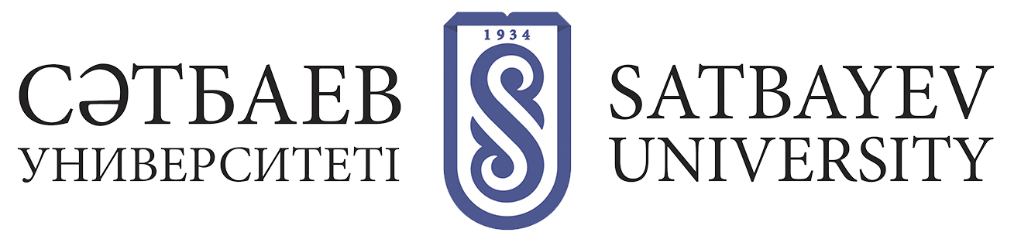 ДОКТОРЛЫҚ ДИССЕРТАЦИЯНЫ ҚОРҒАУ ЖӘНЕ ҚОРҒАУ ҮШІН ДОКТОРАНТТАР ҚАТАРЫНА ҚАЙТА ҚАБЫЛДАУҚорғауға уақтылы шықпаған өткен жылдын, докторанттары ақысыз негізде қорғауға арналған мерзім өткеннен кейін (яғни оқудан шығарылғаннан кейін екі жыл ішінде) алдын ала қорғау мен қорғаудан өту үшін докторанттар қатарына қайта алынуы қажет.Докторант Ғылым және корпоративтік даму жөніндегі проректордың атына диссертациялық зерттеу тақырыбын және ғылыми жетекшілерді көрсете отырып, оны алдын ала қорғау және қорғаудан өту үшін докторанттар қатарына қайта алу туралы өтініш жазуы керек. Университеттің Ғылыми кеңесінде бекітілгеннен кейін бұйрық шығарылады.Өтінішке мынадай құжаттар қоса беріледі:1) проректор атына өтініш (алдын ала отандық жетекшісі, кафедра меңгерушісі, институт директоры қол қояды);2) тақырыпты және ғылыми консультанттарды қабылдау, шығару, бекіту туралы бұйрықтар;3) кафедра отырысы хаттамасынан үзінді, институт ғылыми кенесінің отырысынан үзінді.Бітіргеннен кейін 3 жыл өткен жағдайда докторант диссертациялық зерттеудің ғылыми негіздемесі (research proposal) қайта бекітілгеннен кейін ғана қорғауға жіберіледі, докторант диссертация тақырыбы бойынша диссертациялық зерттеудің ғылыми негіздемесін қайта бекіту үшін және алдын ала қорғау мен одан әрі қорғаудан өту үшін оны докторанттар қатарына қалпына келтіру туралы өтінішпен ғылым және халықаралық ынтымақтастық жөніндегі проректордың атына өтініш жазуы керек. Докторант университеттің Ғылыми кеңесіне шығару үшін кафедра, институт ҒК отырысынан өтінішті, үзінді көшірмені ұсынады. Өтінішке мынадай құжаттар қоса беріледі:1) тақырыпты және ғылыми консультанттарды қабылдау, шығару, бекіту туралы бұйрықтар;2) кафедра отырысы хаттамасынан үзінді, институт ҒК отырысынан үзінді.Университеттің Ғылыми кеңесінде бекітілгеннен кейін жоғары оқу орнынан кейінгі білім беру бөлімі ҒК үзіндісі негізінде ғылыми негіздемені қалпына келтіру және бекіту туралы бұйрық шығарады.